Ficha de InscriçãoXXVIII FEMUSEC - 2023Festival Da Música Sertaneja De ChiapettaCategoria Femirim até 10 anosComposição: (   ) Individual   (   ) Dupla   (   ) TrioNome do Intérprete: _________________________________Nome Artístico: ______________________________________Idade: ______ anos		CPF: ______________________Nome da Música: ____________________________________Música de: __________________________________________Município que representa: Fone para contato: (   ) _____________/ _________________Tom da Música: ________________________Assinatura do(a) IntérpreteOBS.: Retornar esta ficha preenchida para a Secretaria Municipal de Educação e Cultura - SMECA LETRA DA MÚSICA DEVERÁ SER ENVIADA PARA O E-MAIL OU ENTREGUE NA SMEC, E NÃO PODERÁ SER TROCADA.SMEC – Secretaria Municipal de Educação e Cultura Chiapetta/RS – Fones: (55) 3784-1623; (55) 9 9660-8778; (55) 9 9922-8462E-mail:  educacao@chiapetta.rs.gov .br 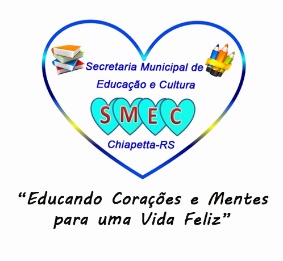 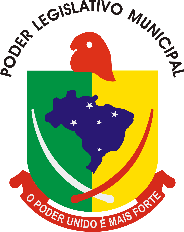 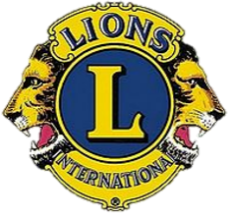 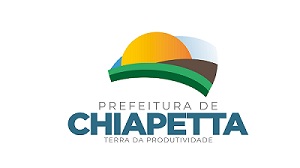 